Contract DJ X_loadOp dit evenement zal een installatie wel/niet aanwezig zijn (schrappen)Ik zal hiervoor als vergoeding ontvangenExtra voorwaardenOndertekendIk, Lode Robert ben overeengekomen metom als DJ X_load op onderstaande fuif/evenement aanwezig te zijn en te draaien op onderstaande uren.om als DJ X_load op onderstaande fuif/evenement aanwezig te zijn en te draaien op onderstaande uren.FuifnaamzaalAdresGemeenteDatum van evenementUrenContactgegevensDJ X_loadOrganisatornaamLode RobertadresKerkstraat 16Gemeente9185 WachtebekeGeboortedatum21/03/1992GSM0495 85 28 11E-mailx.load.dj@gmail.comVerwachte installatieNodige ruimteEen betaling van Een betaling van € € € CashVlak voor DJ setVlak voor DJ setOverschrijvingMax 3 dagen na evenementMax 3 dagen na evenementrekeningnrVrijkaarten of namen op guestlist voor bovengenoemd evenementVrijkaarten of namen op guestlist voor bovengenoemd evenementVrijkaarten of namen op guestlist voor bovengenoemd evenementVrijkaarten of namen op guestlist voor bovengenoemd evenementDrankkaarten voor bovengenoemd evenement Drankkaarten voor bovengenoemd evenement Drankkaarten voor bovengenoemd evenement Drankkaarten voor bovengenoemd evenement DJ X_load OrganisatorLode Robert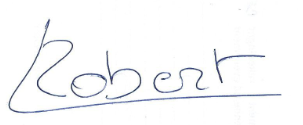 Datum : Datum: 